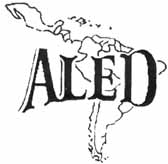 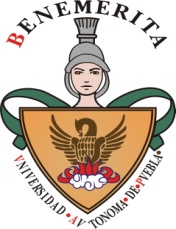 X Congreso Latinoamericanode laAsociación Latinoamericana de Estudios del Discurso2013Primera ConvocatoriaLa Asociación Latinoamericana de Estudios del Discurso (ALED), conjuntamente con la Facultad de Filosofía y Letras, la Facultad de Lenguas Modernas y el Instituto de Ciencias Sociales y Humanidades de la Benemérita Universidad Autónoma de Puebla, su  Programa de Posgrado en Ciencias del Lenguaje y los Cuerpos Académicos “Interacción Discursiva” y “Desarrollo de Habilidades Discursivas y Cognitivas”, convocan a los socios de ALED y a los investigadores interesados en los estudios del discurso al X Congreso Internacional de la ALEDque se realizará en la Benemérita Universidad Autónoma de PueblaH.Puebla de Z., Puebla, MEXICO28 al 31 de octubre de 2013Diversidad cultural, procesos de hibridación y multimodalidad en el discursoLos intercambios cada vez más frecuentes entre individuos con trasfondos socioculturales diversos y la utilización de diversas plataformas de soporte discursivo han generado nuevos requerimientos discursivos: modalidades de interacción distintas a las tradicionales, modos de organización discursiva diferentes, utilización de recursos semióticos multimodales. La hibridación de los géneros resultante requiere estudios sistemáticos que permitan deslindar los procedimientos a los que responden distintos tipos de hibridación, identificar las dimensiones genéricas que pueden ser hibridadas, los criterios de pertinencia a los que responden los procesos de hibridación y la integración de diferentes tipos de recursos semióticos en la conformación de textos coherentes. Modalidades de participación:Conferencias Plenarias por invitación: presentaciones de 45 minutos a cargo de los expositores invitados, seguidas de 15 minutos de preguntas y discusión.Panel plenario (Coord: Dra. Adriana Bolívar): contará con un tiempo exclusivo (sin mesas simultáneas) de dos horas de duración.Comunicaciones libres en tres modalidades de participaciónMesas temáticas: paneles propuestos por los socios de ALED, organizados alrededor de temas específicos bajo la coordinación de un especialista en el tema. Contarán con 90 minutos (mínimo 3 integrantes y máximo 4).Ponencias: comunicaciones orales de 20 minutos, seguidas de un periodo de 10 minutos para preguntas y discusión. Las propuestas serán agrupadas por la Comisión Científica del Congreso en acuerdo con las áreas temáticas.Carteles: presentaciones de investigaciones, proyectos, argumentaciones, etc. en la modalidad de carteles con tiempos determinados para exposición y diálogos entre los responsables y el público. Asamblea general de ALEDExposición y venta de librosÁreas temáticasAdemás de trabajos relacionados con el foco particular del Congreso (“Diversidad Cultural procesos de hibridación y multimodalidad en el discurso”) invitamos a los socios de ALED a presentar sus propuestas en otras áreas temáticas de estudios del discurso:Discurso y SociedadDiscurso Político y ReligiosoDiscurso, Identidad y Movimientos SocialesDiscurso e IdeologíaDiscurso Publicitario y PropagandísticoDiscurso y EducaciónDiscurso Científico y AcadémicoDiscurso y los MediosDiscurso y CogniciónDiscurso Literario Discurso, Pragmática e InteracciónDiscurso, Semántica y Filosofía del LenguajeTeorías y Metodologías del DiscursoForma y Función en el DiscursoPresentación de propuestasCada socio podrá presentar UNA propuesta como autor principal. En breve se indicará la dirección a la cual se deberán enviar los resúmenes y las características de los mismos así como la indicación para “Carteles”. Por el momento, para información general se podrán comunicar a la siguiente dirección electrónica: XCongresoALED@gmail.com.Fecha de cierre para el envío de propuestas de comunicaciones: 22 de febrero de 2013.Envío de notificación de aceptaciones: 6 de mayo de 2013Sólo podrán participar como ponentes los socios de ALED, por lo cual pedimos a los ponentes que regularicen su situación de membresía con sus delegados regionales. En el momento de proceder a la evaluación de los resúmenes solicitaremos a los delegados regionales las listas de socios al corriente. Para mayores informes acerca del estado de su membresía, contactar a las delegaciones de sus respectivos países. PublicaciónLas Memorias  del X Congreso Internacional de ALED, serán publicadas en CD-ROM. Los textos deben ser enviados en su versión final, revisados por los propios autores,  antes del 01 de septiembre de 2013.Costos:Los pagos de inscripción al congreso (que son independientes de la membresía ALED) deben depositarse en la cuenta bancaria del evento. En la próxima convocatoria enviaremos detalles de la cuenta a la cual habrá que hacer depósitos.Los colegas de otros países podrán realizar este pago mediante transferencia bancaria; y todos los ponentes, una vez realizado el pago (mediante depósito o transferencia), deberán escanear el talón correspondiente y enviarlo a la cuenta del congreso:  XCongresoALED@gmail.com .Todos los costos de inscripción deberán haberse liquidado para poder incluir al ponente en la versión final del programa.Cuotas de inscripción al CongresoComité Local de OrganizaciónGerardo del Rosal Vargas, (co-coordinador)Rosa Graciela Montes, (co-coordinador)James FidelholtzRaquel Gutiérrez EstupiñanElizabeth Martínez BuenabadVictoria PérezPatricia Preciado LloydRayo Sankey GarcíaRepresentante de FFyLRepresentante de la Facultad de LenguasComité CientíficoSe anunciará en la próxima convocatoriaAntes del 30 de junio de 2013Después del 30 de junio de 2013Ponentes $80USD $120 USDEstudiantes de posgrado, ponentes $20 USD $ 40 USDAsistentes $50 USD $ 80 USDEstudiantes asistentes (gafete, constancia de participación, sin derecho a otros materiales)$100 mxn $150 mxn